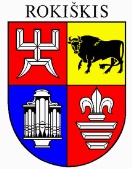 ROKIŠKIO RAJONO SAVIVALDYBĖS TARYBASPRENDIMASDĖL SKEMŲ SOCIALINĖS GLOBOS NAMŲ GERIAMOJO VANDENS TIEKIMO IR NUOTEKŲ TVARKYMO PASLAUGŲ BAZINIŲ KAINŲ NUSTATYMO2020 m. gegužės 29 d. Nr. TS -RokiškisVadovaudamasi Lietuvos Respublikos vietos savivaldos įstatymo 6 straipsnio 30 punktu, 16 straipsnio 2 dalies 37 punktu, Lietuvos Respublikos geriamojo vandens tiekimo ir nuotekų tvarkymo įstatymo 10 straipsniu, Geriamojo vandens tiekimo ir nuotekų tvarkymo bei paviršinių nuotekų tvarkymo paslaugų kainų nustatymo metodika, patvirtinta Valstybinės kainų ir energetikos kontrolės komisijos 2006 m. gruodžio 21 d. nutarimu Nr. OS-92 „Dėl Geriamojo vandens tiekimo ir nuotekų tvarkymo paslaugų kainų nustatymo metodikos“, Valstybinės kainų ir energetikos kontrolės komisijos 2019 m. kovo 14 d. nutarimu Nr. 03E-77 „Dėl Skemų socialinės globos namų perskaičiuotų geriamojo vandens tiekimo ir nuotekų tvarkymo paslaugų bazinių kainų derinimo“, 2020 m. balandžio 9 d. nutarimu Nr. O3E-286 „Dėl Skemų socialinės globos namų perskaičiuotų geriamojo vandens tiekimo ir nuotekų tvarkymo paslaugų bazinių kainų derinimo“ ir atsižvelgdama į Skemų socialinės globos namų 2020 m. balandžio 6 d. raštą Nr. (R3)-4.15-1.15-49 „Dėl Skemų socialinės globos namų perskaičiuotų geriamojo vandens tiekimo ir nuotekų tvarkymo paslaugų bazinių kainų derinimo“, Rokiškio rajono savivaldybės taryba n u s p r e n d ž i a:1. Nustatyti Skemų socialinės globos namų geriamojo vandens tiekimo ir nuotekų tvarkymo paslaugų bei atsiskaitomųjų apskaitos prietaisų priežiūros ir vartotojų aptarnavimo paslaugos bazines kainas be pridėtinės vertės mokesčio (priedas).2. Nustatyti, kad šis Rokiškio rajono savivaldybės tarybos sprendimas įsigalioja nuo 2020 m. gegužės 1 d.3. Sprendimą skelbti savivaldybės interneto svetainėje www.rokiskis.lt. 	Sprendimas (potvarkis, įsakymas) per vieną mėnesį gali būti skundžiamas Regionų apygardos administraciniam teismui, skundą (prašymą) paduodant bet kuriuose šio teismo rūmuose, Lietuvos Respublikos administracinių bylų teisenos įstatymo nustatyta tvarka.Savivaldybės meras				Ramūnas GodeliauskasAušra VingelienėRokiškio rajono savivaldybės tarybos2020 m. gegužės 29 d. sprendimo Nr. TS –priedasSKEMŲ SOCIALINĖS GLOBOS NAMŲ GERIAMOJO VANDENS TIEKIMO IR NUOTEKŲ TVARKYMO PASLAUGŲ BAZINĖS KAINOS	1. Teikiamos nustatyti Skemų socialinės globos namų geriamojo vandens tiekimo ir nuotekų tvarkymo paslaugų bei atsiskaitomųjų apskaitos prietaisų priežiūros ir vartotojų aptarnavimo paslaugos bazinės kainos (be pridėtinės vertės mokesčio):	1.1. geriamojo vandens tiekimo ir nuotekų tvarkymo paslaugų bazinę kainą vartotojams, perkantiems geriamojo vandens tiekimo ir nuotekų tvarkymo paslaugas 
bute – 0,82 Eur/m3, iš šio skaičiaus:	1.1.1. geriamojo vandens tiekimo – 0,31 Eur/m3;	1.1.2. nuotekų tvarkymo – 0,51 Eur/m3, iš šio skaičiaus:	1.1.2.1. nuotekų surinkimo – 0,15 Eur/m3;	1.1.2.2. nuotekų valymo – 0,36 Eur/m3;	1.2. geriamojo vandens tiekimo ir nuotekų tvarkymo paslaugų bazinę kainą vartotojams, perkantiems geriamojo vandens tiekimo ir nuotekų tvarkymo paslaugas individualių gyvenamųjų namų ar kitų patalpų, skirtų asmeninėms, šeimos ar namų reikmėms, 
įvaduose – 0,82 Eur/m3, iš šio skaičiaus:	1.2.1. geriamojo vandens tiekimo – 0,31 Eur/m3;	1.2.2. nuotekų tvarkymo – 0,51 Eur/m3, iš šio skaičiaus:	1.2.2.1. nuotekų surinkimo – 0,15 Eur/m3;	1.2.2.2. nuotekų valymo – 0,36 Eur/m3;	1.3. geriamojo vandens tiekimo ir nuotekų tvarkymo paslaugų bazinę kainą abonentams, perkantiems geriamojo vandens tiekimo ir nuotekų tvarkymo paslaugas buities ir komerciniams poreikiams bei perkantiems geriamąjį vandenį, skirtą karštam vandeniui ruošti ir tiekiamą abonentams – 0,82 Eur/m3, iš šio skaičiaus:	1.3.1 geriamojo vandens tiekimo – 0,31 Eur/m3;	1.3.2. nuotekų tvarkymo – 0,51 Eur/m3, iš šio skaičiaus:	1.3.2.1. nuotekų surinkimo – 0,15 Eur/m3;	1.3.2.2. nuotekų valymo – 0,36 Eur/m3;	1.4. geriamojo vandens tiekimo ir nuotekų tvarkymo paslaugų bazinę kainą abonentams, perkantiems geriamąjį vandenį, skirtą patalpoms šildyti ir tiekiamą vartotojams ir abonentams bei geriamąjį vandenį, skirtą karštam vandeniui ruošti ir tiekiamą vartotojams, ir vartotojų kategorijai, perkančiai paslaugas daugiabučių gyvenamųjų namų įvade – 0,82 Eur/m3, iš šio skaičiaus:	1.4.1. geriamojo vandens tiekimo – 0,31 Eur/m3;	1.4.2. nuotekų tvarkymo – 0,51 Eur/m3, iš šio skaičiaus:	1.4.2.1. nuotekų surinkimo – 0,15 Eur/m3;	1.4.2.2. nuotekų valymo – 0,36 Eur/m3.	1.6. atsiskaitomųjų apskaitos prietaisų priežiūros ir vartotojų aptarnavimo paslaugos bazinę kainą vartotojams, perkantiems geriamojo vandens tiekimo ir nuotekų tvarkymo paslaugas daugiabučio gyvenamojo namo įvade – 1,37 Eur namui per mėn.;	1.7. atsiskaitomųjų apskaitos prietaisų priežiūros ir vartotojų aptarnavimo paslaugos bazinę kainą vartotojams, perkantiems geriamojo vandens tiekimo ir nuotekų tvarkymo paslaugas individualių gyvenamųjų namų ar kitų patalpų, skirtų asmeninėms, šeimos ar namų reikmėms, įvaduose:	1.7.1. kai įrengtas atsiskaitomasis apskaitos prietaisas – 0,83 Eur apskaitos prietaisui per mėn.;	1.7.2. kai dėl techninių ar kitų priežasčių nėra galimybės įrengti atsiskaitomojo apskaitos prietaiso – 0,12 Eur namui per mėn.;	1.8. vidutinę atsiskaitomųjų apskaitos prietaisų priežiūros ir vartotojų aptarnavimo paslaugos bazinę kainą abonentams, perkantiems geriamojo vandens tiekimo ir nuotekų tvarkymo paslaugas – 1,83 Eur apskaitos prietaisui per mėn.	2. Šio sprendimo 1 punkte nurodytos perskaičiuotos geriamojo vandens tiekimo ir nuotekų tvarkymo paslaugų bei atsiskaitomųjų apskaitos prietaisų priežiūros ir vartotojų aptarnavimo paslaugos bazinės kainos galioja 12 mėn. nuo 2020 metų gegužės 1 dienos.Rokiškio rajono savivaldybės tarybaiSPRENDIMO PROJEKTO „DĖL SKEMŲ SOCIALINĖS GLOBOS NAMŲ GERIAMOJO VANDENS TIEKIMO IR NUOTEKŲ TVARKYMO PASLAUGŲ BAZINIŲ KAINŲ NUSTATYMO“ AIŠKINAMASIS RAŠTAS2020 m. gegužės 29 d.Rokiškis	Parengto sprendimo projekto tikslai ir uždaviniai. Šiuo sprendimo projektu siūlome Rokiškio rajono savivaldybės tarybai 2020 m. gegužės 29 d. posėdyje svarstyti klausimą dėl Skemų socialinės globos namų teikiamų geriamojo vandens tiekimo ir nuotekų tvarkymo bei atsiskaitomųjų apskaitos prietaisų priežiūros ir vartotojų aptarnavimo paslaugų bazinių kainų nustatymo. Tikslas – nustatyti Skemų socialinės globos namų geriamojo vandens tiekimo ir nuotekų tvarkymo paslaugų bei atsiskaitomųjų apskaitos prietaisų priežiūros ir vartotojų aptarnavimo paslaugų bazines kainas 12 mėnesių laikotarpiui.	Šiuo metu esantis teisinis reglamentavimas. Lietuvos Respublikos geriamojo vandens tiekimo ir nuotekų tvarkymo įstatymo 34 straipsnis, Geriamojo vandens tiekimo ir nuotekų tvarkymo bei paviršinių nuotekų tvarkymo paslaugų kainų nustatymo metodikos, patvirtintos Valstybinės kainų ir energetikos kontrolės komisijos 2006 m. gruodžio 21 d. nutarimu Nr. O3-92, 48 punktas bei Geriamojo vandens tiekėjų ir nuotekų tvarkytojų veiklos planų rengimo taisyklės, patvirtintos Lietuvos Respublikos aplinkos ministro 2015 m. sausio 8 d. įsakymu Nr. D1-11.	Sprendimo esmė. Skemų socialinės globos namai eksploatuoja savo vandenvietę, vandentiekio ir nuotekų tinklus bei biologinius nuotekų valymo įrenginius, užtikrina geriamojo vandens tiekimą ir nuotekų tvarkymą įstaigai priklausantiems gyvenamiesiems namams bei teikia geriamojo vandens tiekimo ir nuotekų tvarkymo paslaugas Skemų kaimo gyventojams (du individualūs namai ir 4 daugiabučiai namai, kuriuose yra 34 butai). 	Sprendimu siekiama nustatyti Skemų socialinės globos namams teikiamas ir pagrįstas geriamojo vandens tiekimo ir nuotekų tvarkymo bei atsiskaitomųjų apskaitos prietaisų priežiūros ir vartotojų aptarnavimo paslaugų bazines kainas.	Galimos pasekmės, priėmus siūlomą tarybos sprendimo projektą:	teigiamos – bus laikomasi teisės aktuose nustatytų nuostatų geriamojo vandens tiekimui ir nuotekų tvarkymui Skemų globos namuose;	neigiamos – nėra.	Sprendimo nauda Rokiškio rajono gyventojams. Skemų SGN pateiktos kainos, nustatytos tarybos sprendimu 12 mėnesių nuo šių kainų įsigaliojimo dienos, suteiks gyventojams finansinį stabilumą.	Suderinamumas su Lietuvos Respublikos galiojančiais teisės norminiais aktais. Projektas neprieštarauja galiojantiems teisės aktams.	Antikorupcinis vertinimas. Teisės akte nenumatoma reguliuoti visuomeninių santykių, susijusių su LR korupcijos prevencijos įstatymo 8 str. 1 d. numatytais veiksniais, todėl teisės aktas nevertintinas antikorupciniu požiūriu.Statybos ir infrastruktūros plėtros skyriaus Vedėjo pavaduotoja 				Aušra Vingelienė